Temat: Przesuwanie wykresu o wektor.Cele edukacyjne:Szkicowanie wykres funkcji  y = f(x – p) + q  Zapisywanie wzoru funkcji otrzymanej w wyniku danego przesunięcia 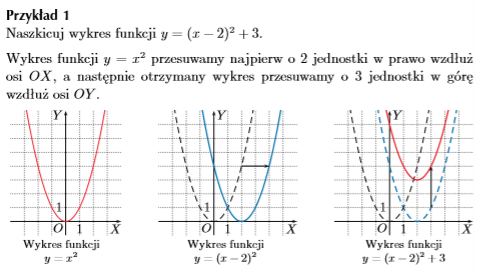 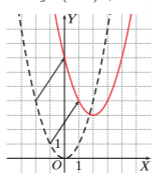 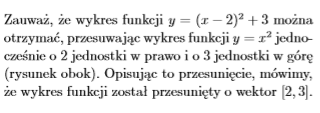 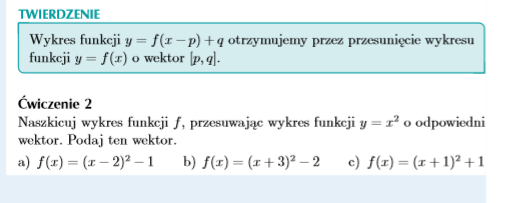 Wykonaj ćwiczenie 2.Podpowiedź: najpierw odczytaj wektor następnie naszkicuj wykres i jego przesuniecie.Ćwiczenie 3a) wykonam jako przykład: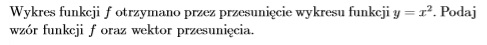 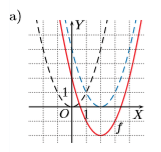  Wykonaj Podpunkt b) i c)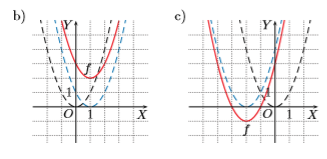 